COMUNE DI INZAGO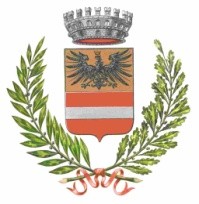 Città Metropolitana di MilanoArea Servizi al CittadinoAl Sig. Sindacodel Comune di INZAGOOggetto: Richiesta di annotazione del diritto di voto assistito sulla tessera elettoraleIl sottoscritto: 	Cognome	NomeCodice Fiscale	Data di nascita	Luogo di nascitaResidenza:  	Comune    e Provincia	Indirizzo	CivicoTelefono casa	Telefono cellulare	E-mail (posta elettronica ordinaria)	E-mail PEC (domicilio digitale)iscritto nelle liste elettorali di questo comune,C H I E D Eil riconoscimento in via permanente del diritto di voto assistito, mediante apposizione di relativa annotazione sulla propria tessera elettorale, in quanto affetto da grave infermità che non consente l'autonoma espressione del voto.A tal fine si allegano:certificato medico rilasciato dal funzionario medico designato dai competenti organi dell'azienda sanitaria locale,rilasciato ai sensi del D.L. 3 gennaio 2006, n. 1.originale tessera elettorale;copia documento d’identità del dichiarante.Luogo e data	Firma del dichiaranteIl presente modulo può essere trasmesso al Comune di Inzago:per posta, scrivere a Comune Inzago, Servizio Elettorale, P.zza Q. di Vona n. 3, 20065 Inzago;per telefax, inviare al n. 0295310447per posta elettronica, scrivere alla e-mail demografici@comune.inzago.mi.itper posta elettronica certificata, scrivere alla PEC demografici.comuneinzago@legalmail.ita mano, anche da persona diversa dall’interessato, presso lo Sportello Polifunzionale ComuneAperto, Centro Culturale Comunale De André, Via Piola n. 10.